The password for City of Spokane Guest Wireless access has been changed:Username:   COS GuestPassword:    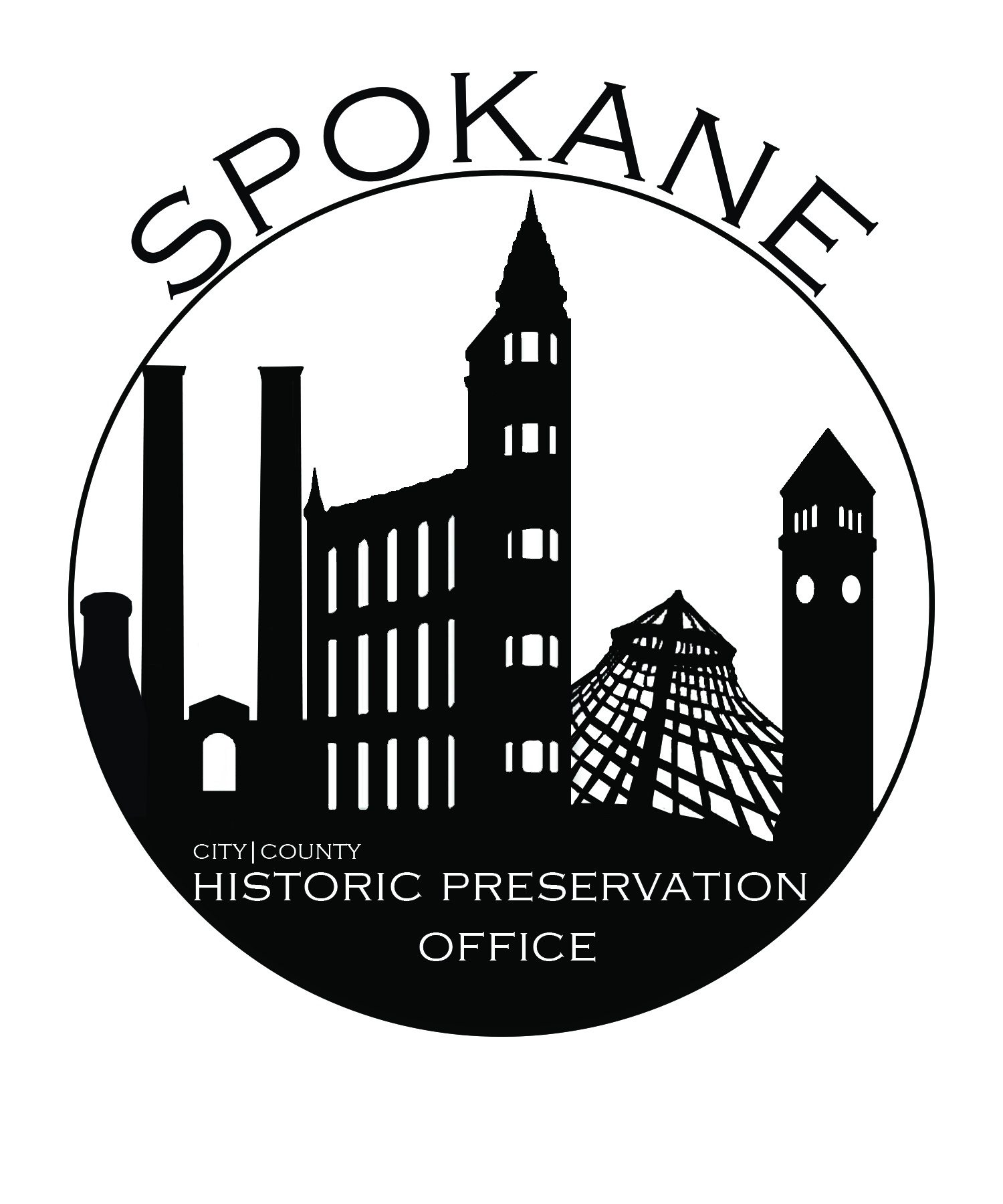 Spokane City/County Historic Landmarks Agenda3:00 PMCity Council Briefing Center		Lower Level, City HallT I M E S   G I V E N   A R E   A N   E S T I M A T E   A N D   A R E   S U B J E C T   T O    C H A N G ET I M E S   G I V E N   A R E   A N   E S T I M A T E   A N D   A R E   S U B J E C T   T O    C H A N G E3:00 PMPublic Hearing:	A.	 – 	B.     Special Tax Valuation (per SMC 17D.040.310)  Solby House – 1325 E 20th4:15 PMCommission Briefing Session:Call to OrderApprove  meeting minutesOld BusinessNew BusinessChairman’s ReportHPO Staff ReportOther (Announcement and events)Adjournment:The next SHLC meeting will be held on 